M E G H A T A L M A Z Á SAlulírott: ………………………..………………	anyja neve: ………………………………........szül. hely: …………………...………………….	szül. dátum: ..………………………………….szem.azon.okm.sz.: ..…………….…………..	okmány típusa: ..…………………………..….………….……………………………………………….…………………………. szám alatti lakos(meghatalmazó)m e g h a t a l m a z o mNév: …..………………………..………………	anyja neve: ………………………………........szül. hely: …………………...………………….	szül. dátum: ..………………………………….szem.azon.okm.sz.: ..…………….…………..	okmány típusa: ..…………………………..….………….……………………………………………….…………………………. szám alatti lakost (meghatalmazottat),  hogy a Pázmány Péter Katolikus Egyetemen az alábbi céllal helyettem és nevemben eljárjon.Meghatalmazás célja: …………..…..…………………………………………………………..……………….………………………………………………………………………………………………...Kifejezett hozzájárulásomat adom, hogy Meghatalmazott a fenti céllal elengedhetetlenül és indokolható mértékben összefüggő személyes adataimat megismerje.	   	…………………………………….………			meghatalmazóTanúk:Név: …………..…….……………………...…	Név: ..……………………….………………...…Lakcím: ………………………....……………	Lakcím: ..….……….…………………………....Tanú aláírása: ...…………………………….	Tanú aláírása: …………….……………………Dátum: ……………….………….., 20…...  ………..………… hó……..…. nap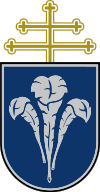 Pázmány Péter Katolikus EgyetemH-1088 Budapest, Szentkirályi u. 28.                                         Intézményi azonosító: FI79633